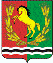 СОВЕТ ДЕПУТАТОВМУНИЦИПАЛЬНОГО ОБРАЗОВАНИЯ КИСЛИНСКИЙ СЕЛЬСОВЕТАСЕКЕЕВСКОГО РАЙОНА ОРЕНБУРГСКОЙ  ОБЛАСТИтретьего созываР Е Ш Е Н И Е24.02.2020                                                                                                         №134Об отмене  решения Совета депутатов муниципального образования Кислинский сельсовет Асекеевского  района  Оренбургской области №13 от 21.01.2006 «О  бюджетном процессе муниципального образования Кислинский сельсовет »В соответствии с Федеральным законом от 06.10.2003 года №131-ФЗ «Об общих принципах  организации местного самоуправления в Российской Федерации» и на основании статьи 22  Устава муниципального образования Кислинский сельсовет Совет депутатов решил:  1.Решение  Совета депутатов муниципального образования Кислинский сельсовет Асекеевского  района  Оренбургской области №13 от 21.01.2006 «О  бюджетном процессе муниципального образования Кислинский сельсовет» отменить.   2.  Настоящее решение вступает в силу после его официального опубликования (обнародования).ПредседательСовета депутатов муниципального образованияКислинский сельсовет                                                                      В.Л. Абрамов